		Accord		Concernant l’adoption de Règlements techniques harmonisés de l’ONU applicables aux véhicules à roues et aux équipements et pièces susceptibles d’être montés ou utilisés sur les véhicules à roues 
et les conditions de reconnaissance réciproque des homologations délivrées conformément à ces Règlements ONU*(Révision 3, comprenant les amendements entrés en vigueur le 14 septembre 2017)_______________		Additif 120 − Règlement ONU no 121		Révision 2 − Amendement 2Complément 2 à la série 01 d’amendements − Date d’entrée en vigueur : 19 juillet 2018		Prescriptions uniformes relatives à l’homologation des véhicules 
en ce qui concerne l’emplacement et les moyens d’identification 
des commandes manuelles, des témoins et des indicateursLe présent document est communiqué uniquement à titre d’information. Les textes authentiques, juridiquement contraignants, sont ceux des documents ECE/TRANS/WP.29/ 2017/116 et ECE/TRANS/WP.29/2017/116/Corr.1.Paragraphes 5.5.1.3 à 5.5.1.5, lire :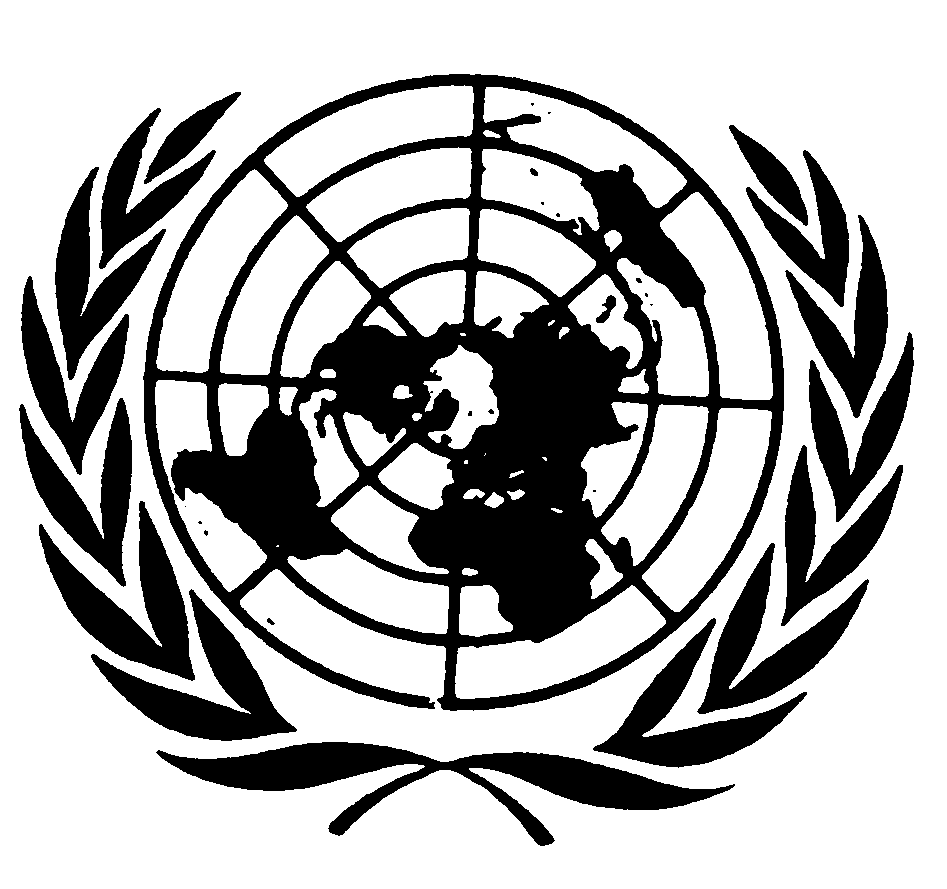 « 5.5.1.3	Les témoins de mauvais fonctionnement du système de freinage, de feu de route, de feu indicateur de direction et de ceinture de sécurité des places avant ne doivent pas apparaître sur le même emplacement commun.5.5.1.4	Si un témoin de mauvais fonctionnement du système de freinage, de feu de route, de feu indicateur de direction ou de ceinture de sécurité des places avant apparaît sur un emplacement commun, il doit y remplacer tous les autres symboles s’il se produit une situation qui doit entraîner son déclenchement.5.5.1.5	À l’exception des témoins de mauvais fonctionnement du système de freinage, de feu de route, de feu indicateur de direction ou de ceinture de sécurité, l’information peut être supprimée automatiquement ou par le conducteur. Les indicateurs de témoin de port de ceinture peuvent être supprimés dans les conditions définies dans le Règlement ONU no 16. ».Tableau 1, lire (y compris l’ajout d’une nouvelle note de bas de page 22 et d’une nouvelle entrée 45 avec appel de note 21 :«Notes :	…21  Si la commande est équipée d’un couvercle, le moyen d’identification (mention “SOS”) doit être reproduit sur ce dernier, sauf s’il est transparent. Le pictogramme du téléphone peut être réorienté. 22  Un symbole différent peut être utilisé pour les sièges autre(s) que les sièges avant. ».E/ECE/324/Rev.2/Add.120/Rev.2/Amend.2−E/ECE/TRANS/505/Rev.2/Add.120/Rev.2/Amend.2E/ECE/324/Rev.2/Add.120/Rev.2/Amend.2−E/ECE/TRANS/505/Rev.2/Add.120/Rev.2/Amend.210 août 2018NoColonne 1Colonne 2Colonne 3Colonne 4Colonne 5ÉquipementSymbole2FonctionÉclairageCouleur………………21Ceinture de sécurité
18, 22TémoinOuiRouge
22………………31Préchauffage ; dispositif auxiliaire de démarrage
du moteurTémoinOuiJaune32Starter (dispositif de démarrage à froid)CommandeNon………………45Système d’appel d’urgence 
en cas d’accident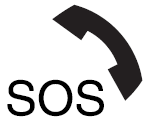 ou21CommandeOui45Système d’appel d’urgence 
en cas d’accidentou21Témoin